Supplemental Material forCosts, health benefits, and cost-effectiveness of chlamydia screening and partner notification in the United States, 2000–2019: a mathematical modeling analysis Authors: Minttu M Rönn*, Yunfei Li, Thomas L Gift, Harrell W Chesson, Nicolas A Menzies, Katherine Hsu, Joshua A SalomonCorresponding authorMinttu RönnEmail: mronn@hsph.harvard.edu The findings and conclusions in this report are those of the authors and do not necessarily represent the official position of the Centers for Disease Control and Prevention (CDC).Table S1. Description of the calibration scenarios investigated as part of the sensitivity analysis in calibration of the transmission model (described in Rönn et al, 2019).1 We examined the impact of prior assumptions on changes in screening coverage and completeness of chlamydia case reporting, which were implemented as time-varying parameters.a) Reporting completeness (i.e., the percentage of diagnosed infections reported as cases to the national surveillance) is modeled as a logistic function. Prior parameter for reporting in 2000 was estimated as (Beta(7,3)/2+0.5) with a median reporting 86% (IQR 80-90%) in Scenarios 1 and 3, and estimated as Beta(7,3) with a median of 71% (IQR 61-80%) in Scenarios 2 and 4. The beta distribution is defined by shape parameters (α,β), IQR: interquartile range.  b) Screening is modeled as a Bezier function with 4 control points to allow for more flexible time trends (in Web Appendix 1.8 in Rönn et al. 2019 1). Changes implemented in the screening priors in the calibration scenarios apply to ages 15–18 years and 19–24 years.Figure S1. Proportion of chlamydial tests which were NAATs among women ages 15-54 years. Data from the Infertility Prevention Project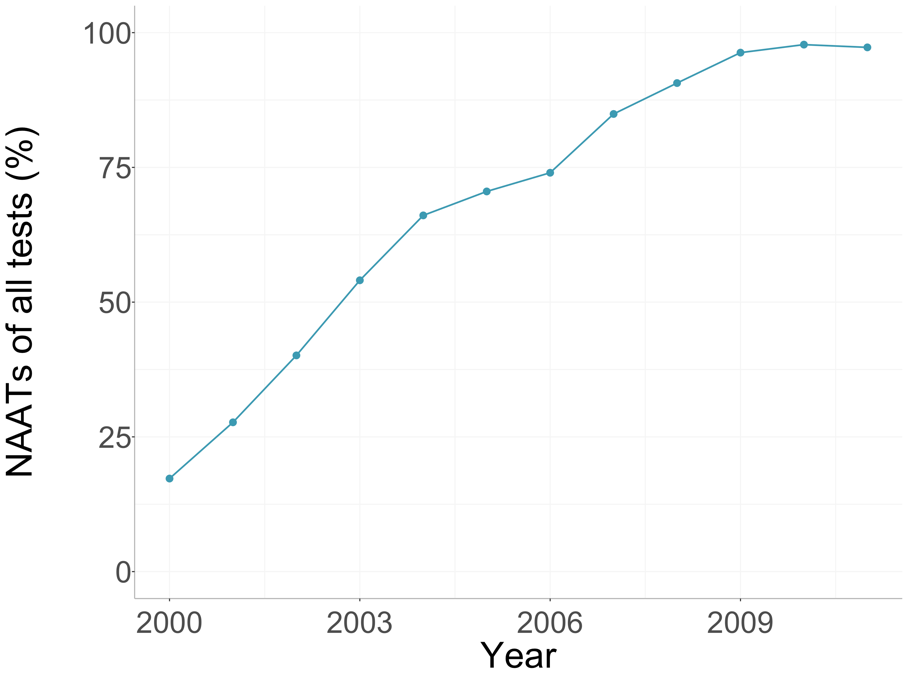 Utility valuesEstimation of overall disutility using age-specific background utilities incorporated multiplicatively: disutility (d) was calculated as , where a is the age specific background utility and u the sequelae specific utility. We adopted age-specific background utility using the EQ-5D index scores to account for age-related co-morbidity.2 Table S2. Utilities from the Global Burden of Disease (GBD) study3 used in the sensitivity analysesSame as in the main analysesPID: pelvic inflammatory disease; TFI: tubal factor infertility; CPP: chronic pelvic pain; EP: ectopic pregnancy; EDS: epididymitis.Table S3. Utilities from the Institute of Medicine (IOM) study6 used in the sensitivity analysesLonger than in the main analysesPID: pelvic inflammatory disease; TFI: tubal factor infertility; CPP: chronic pelvic pain; EP: ectopic pregnancy; EDS: epididymitis.Supplemental resultsResults using GBD utilities Table S4. Incremental costs and benefits and cost-effectiveness ratio for the current policy compared to no screening and no partner notification (PN). Costs are in 2020 US dollars. All results are shown to 5 significant digits.Results using IOM utilities Table S5. Incremental costs and benefits and cost-effectiveness ratio for the current policy compared to no screening and no partner notification (PN). Costs are in 2020 US dollars. All results are shown to 5 significant digits.Results discounting to the year of infectionTable S6. Incremental costs and benefits and cost-effectiveness ratio for the current policy compared to no screening and no partner notification (PN). Costs are in 2020 US dollars. All results are shown to 5 significant digits.Figure S2. Cost-effectiveness acceptability curves for the three scenarios performed. Results using the GBD utilities.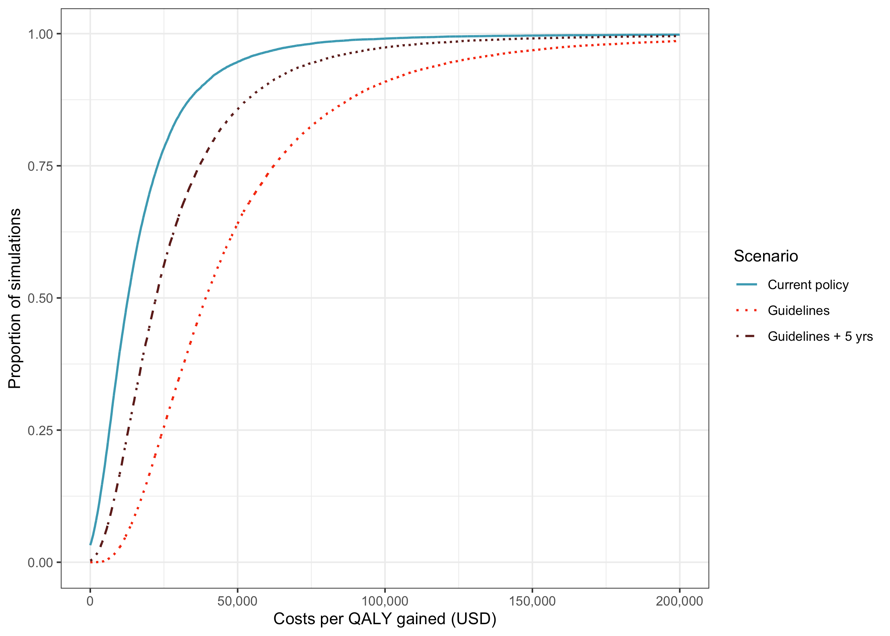 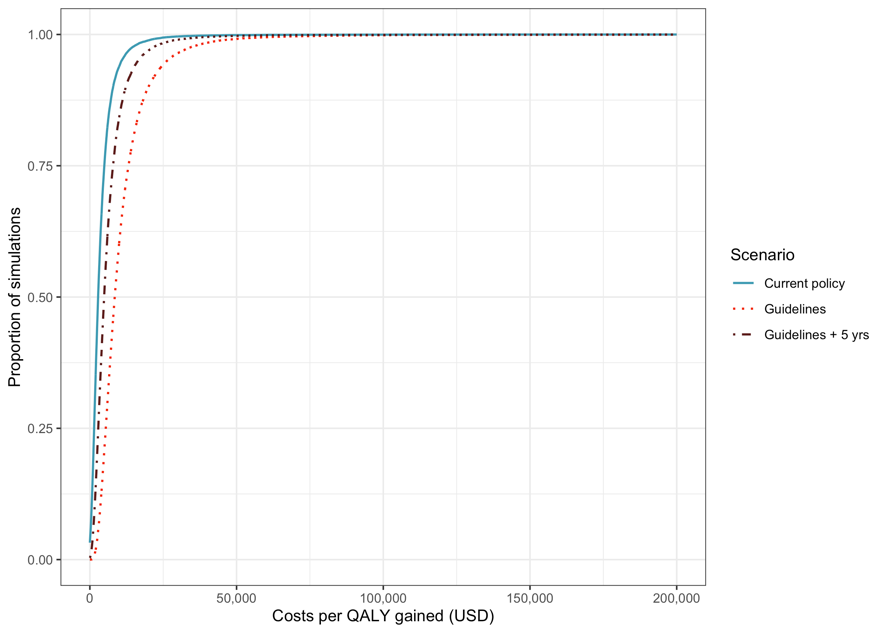 Figure S3. Cost-effectiveness acceptability curves for the three scenarios performed. Results using the IOM utilities. 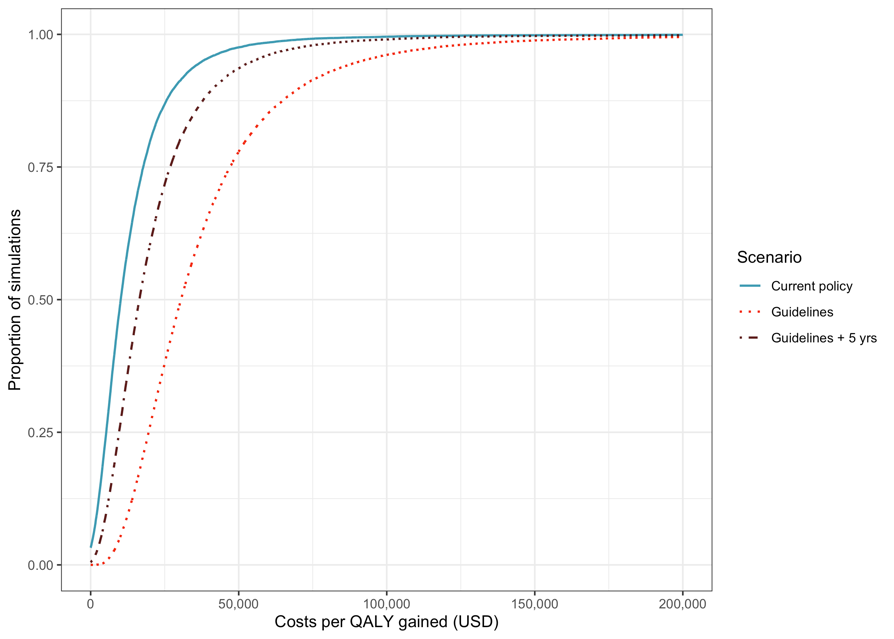 Figure S4. Cost-effectiveness acceptability curves for the three scenarios performed. Results discounted to the year of incident infection. Footnote: Figures show the percentage of simulations in which the cost per QALY gained was less than the given threshold. Lines present the three main scenarios: CEAC for 2000-2015 current policy compared to no screening & no PN; CEAC for screening at guidelines level compared to current policy (2016-2019); CEAC for screening at guidelines level compared to current policy with additional 5 years of follow-up (2016-2019 + 5 years)Table S7A. Scenario: Current policy 2000-2015. Yearly mean number of select outcomes. QALYs lost and costs discounted. All outputs in ‘000s. Testing and PN costs include both screening and testing of symptomatic infections (with a NAAT or non-NAAT), and costs associated with PN services.Table S7B. Scenario: No screening and no PN 2000-2015. Yearly mean number of select outcomes. QALYs lost and costs discounted. All outputs in ‘000s. Testing and PN costs include both screening and testing of symptomatic infections (with a NAAT or non-NAAT), and costs associated with PN services.Table S7C. Scenario: Current policy 2016-2024. Yearly mean number of select outcomes. QALYs lost and costs discounted. All outputs in ‘000s. Testing and PN costs include both screening and testing of symptomatic infections (with a NAAT or non-NAAT), and costs associated with PN services. Years 2020-2024 included only in the analysis where 5 additional years of follow-up were included.Table S7D. Scenario: Guidelines 2016-2024. Yearly mean number of select outcomes. QALYs lost and costs discounted. All outputs in ‘000s. Testing and PN costs include both screening and testing of symptomatic infections (with a NAAT or non-NAAT), and costs associated with PN services. Years 2020-2024 included only in the analysis where 5 additional years of follow-up were included.References1 	Rönn MM, Tuite AR, Menzies NA, et al. The Impact of Screening and Partner Notification on Chlamydia Prevalence and Numbers of Infections Averted in the United States, 2000–2015: Evaluation of Epidemiologic Trends Using a Pair-Formation Transmission Model. Am J Epidemiol 2019:188(3):545–54.2 	Sullivan PW, Ghushchyan V. Preference-based EQ-5D index scores for chronic conditions in the United States. Med Decis Mak 2006:26(4):410–20.3 	Global Burden of Disease Collaborative Network. Global Burden of Disease Study 2019 (GBD 2019) Disability Weights. 2019.Available from:http://ghdx.healthdata.org/record/ihme-data/gbd-2019-disability-weights Accessed October 8,2021.4 	Rein DB, Kassler WJ, Irwin KL, et al. Direct medical cost of pelvic inflammatory disease and its sequelae: decreasing, but still substantial. Obstet Gynecol 2000:95(3):397–402.5 	Price MJ, Ades AE, Soldan K, et al. The natural history of Chlamydia trachomatis infection in women: a multi-parameter evidence synthesis. Health Technol Assess 2016:20(22):1–250.6 	Stratton K, Durch J, Lawrence R. Vaccines for the 21st Century. National Academies Press 2000. Calibration Scenario Name Prior Assumptions on Reportinga of CasesPrior Assumptions on ScreeningbScenario 1: More Constrained Priors on Reporting and ScreeningPercentage of infections reported assumed to be at least 50% in 2000, and it was constrained to increase over time from 2000 to 2015Screening coverage was allowed to remain stable or to increase from one year to the next from 2000 to 2015 Scenario 2: Less Constrained Priors on Reporting, More Constrained Priors on ScreeningReporting was not constrained as in Scenario 1, but it was only allowed to increase over time from 2000 to 2015Same as Scenario 1Scenario 3: More Constrained Priors on Reporting, Less Constrained Priors on ScreeningSame as Scenario 1Screening was allowed to decrease, remain stable or increase from 2000 to 2015Scenario 4: Less Constrained Priors on Reporting and ScreeningSame as Scenario 2Same as Scenario 3OutcomeMean95% uncertainty IntervalDistribution and parametersReferenceSymptomatic infection (women)0.9940.988-0.998Beta (886.74, 5.35)3Symptomatic urethral infection (men)0.9610.946-0.974Beta (740.36, 30.15)3PID utility0.8640.816-0.905See below3,4PID severity (proportion)Moderate PID0.8950.888-0.9021-severe PID4Severe PID0.1050.098-0.112Beta (696.96, 5962.39)4PID severity (utility)Moderate PID0.8860.844-0.924Beta (205.24, 26.41)3Severe PID0.6770.560-0.784Beta (44.97, 21.55)3CPP0.9230.897-0.945See below3,4CPP severity (proportion)Mild CPP0.4720.470-0.4740.5*(1-severe CPP)4Moderate CPP0.4720.470-0.4740.5*(1-severe CPP)4Severe CPP0.0560.053-0.060Beta (924.87, 15534.36)4CPP severity (utility)Mild CPP0.9890.979-0.996Beta (600.65, 6.68)3Moderate CPP0.8860.844-0.924Beta (205.24, 26.41)3Severe CPP0.6770.560-0.784Beta (44.97, 21.55)3TFI0.9930.988-0.997See below3,5Sequelae severity (proportion)Primary infertility0.6590.464-0.8501-secondary infertility5Secondary infertility0.3410.150-0.536Uniform(0.140, 0.546)5Sequelae severity (utility)Primary infertility 0.9920.985-0.997Beta (828.67, 6.68)3Secondary infertility0.9950.989-0.999Beta (829.49, 4.17)3EP 0.8860.843-0.924Beta (205.24, 26.41)3EDS0.8720.822-0.916Beta (165.78, 24.33)3Duration estimates used in the sensitivity analysisa TFINANAUniform(5,10)AssumptionCPPNANAUniform(5,10)AssumptionOutcomeMean95% uncertainty IntervalDistribution and parametersReferenceUtility estimatesSymptomatic chlamydia (women)0.7510.621- 0.864Beta (34.32, 11.44)6Symptomatic urethral infection (men)0.8390.754-0.911Beta (68.85, 13.11)6Asymptomatic infection1FixedNAPID0.6510.472-0.811Beta (18.93, 10.19)6CPP0.6020.405-0.785Beta (14.53, 9.68)6TFI0.8200.726-0.900Beta (58.04, 12.74)6EP 0.5800.375-0.777Beta (12.86, 9.32)6EDS0.4600.206-0.729Beta (5.80, 6.80)6Duration estimates used in the sensitivity analysisaTFINANAUniform(5,lifetime)6CPPNANAUniform(5,lifetime)6ScenarioCumulative costs in ‘000s(discounted)($)Cumulative QALYs lost in ‘000s(discounted)Incremental Costs, in ‘000s ($)Incremental QALYs gained, in ‘000sICER ($/ QALY gained)1. 2000-2015No screening and no PN15,969,0001,528.00NANANACurrent Policy21,157,0001,098.905,188,000429.1012,09095% UncertaintyNANA-270,670; 11,369,000113.28; 1,002.6Cost-saving; 67,6302.1 2016-2019Current Policy6,919,100279.74NANANAGuidelines8,042,900249.261,123,80030.48036,87095% UncertaintyNANA416,440; 1,938,2008.1948; 69.7369,420.9; 161,3202.2 2016-2019 + 5 yearsCurrent Policy14,541,000590.21NANANAGuidelines15,494,000544.53953,00045.68020,86395% UncertaintyNANA202,170; 1,785,40012.112; 106.353,102.2; 101,790ScenarioCumulative costs in ‘000s(discounted)($)Cumulative QALYs lost in ‘000s(discounted)Incremental Costs, in ‘000s ($)Incremental QALYs gained, in ‘000sICER ($/ QALY gained)1. 2000-2015No screening and no PN15,969,0006,828.00NANANACurrent Policy21,157,0004,909.205,188,0001,918.82,703.895% UncertaintyNANA-270,670;  11,369,000541.56; 4,162.7Cost-saving; 14,3182.1 2016-2019Current Policy6,919,1001,251.40NANANAGuidelines8,042,9001,112.701,123,800138.708,102.495% UncertaintyNANA416,440; 1,938,20039.412; 294.202,166.8; 33,9322.2 2016-2019 + 5 years Current Policy14,541,0002,640.20NANANAGuidelines15,494,0002,433.90953,000206.304,619.595% UncertaintyNANA202,170; 1,785,40057.967; 446.97695.70; 21,426ScenarioCumulative costs in ‘000s(discounted)($)Cumulative QALYs lost in ‘000s(discounted)Incremental Costs, in ‘000s ($)Incremental QALYs gained, in ‘000sICER ($/ QALY gained)1. 2000-2015No screening and no PN19,818,0002,367.10NANANACurrent Policy26,580,0001,671.606,762,000695.509,722.595% UncertaintyNANA-351,390; 14,658,000205.12; 1,524.8Cost-saving; 49,5112.1. 2016-2019Current Policy7,229,700365.73NANANAGuidelines8,399,300325.581,169,60040.15029,13195% UncertaintyNANA430,360; 2,021,20012.013; 86.7367,669.6; 115,7902.2. 2016-2019 + 5 years Current Policy16,323,000829.09NANANAGuidelines17,294,000766.94971,00062.15015,62395% UncertaintyNANA180,490; 1,845,80018.357; 135.922,047.6; 70,317YearIncident infectionPIDCPPTFIEPEPIDQALYs lostAll costs ($)Testing and PN costs ($)20003,458251825730471331,292,802212,37620013,412241795529451241,320,345305,42920023,342229755228431141,334,822392,32620033,271219715027421061,349,120473,00020043,20821068482540991,356,890537,13520053,15720366462539931,346,943573,92020063,11619764452439871,344,710614,75420073,08219162432338821,367,443677,26920083,05518661422337781,370,110715,13320093,03518259412237741,370,988746,53520103,02017958412237711,353,719755,75020113,00817758402136681,325,912751,34820122,99617557402136651,308,021754,79720132,98217457392136631,275,846742,83720142,96217256392135601,240,026726,86420152,93517156392136581,198,872706,475Total50,0363,1581,0307153836241,37421,156,5699,685,950YearIncident infectionPIDCPPTFIEPEPIDQALYs lostAll costs ($)Testing and PN costs ($)20003,523260855931511371,135,81133,79020013,587268876133521381,140,74136,92120023,624274896233531371,133,00040,31920033,646277906334531341,117,76343,88620043,659279916334531311,097,17246,56020053,668281926434531281,071,64746,67220063,673282926434531251,044,65946,41520073,677282926434531221,019,44948,26420083,67928392643453118992,74748,50120093,68028392643453115966,33748,65120103,68128392643453112939,29547,64220113,68228493643453108912,35946,13320123,68328493643453105886,92445,47920133,68328493643453102861,48444,16020143,6832849364345399836,74442,87820153,6842849364345397812,63441,633Total58,5124,4721,4591,0135428501,90915,968,762707,903YearIncident infectionPIDCPPTFIEPEPIDQALYs lostAll costs ($)Testing and PN costs ($)20162,93917056392136901,797,8231,030,86420172,96117256392136891,753,2231,001,65820182,97317357392136871,706,654972,27620192,97917457392136841,661,374945,65220202,98317557402136821,614,302917,85620212,98517557402136801,568,125891,06020222,98617557402136781,522,746864,87820232,98717557402136751,480,230841,21920242,98717557402136731,436,374815,792Total26,7791,56551035419032373814,540,8518,281,256YearIncident infectionPIDCPPTFIEPEPIDQALYs lostAll costs ($)Testing and PN costs ($)20162,87916153362033852,139,7361,404,71820172,81615450351932792,044,4891,359,48020182,78115149341832751,968,7481,316,56820192,76014949341832721,889,8801,272,26920202,80715651351933731,536,345908,41220212,88516454372035751,524,224885,39820222,92916955382035751,497,312861,54220232,95417156392136741,465,475839,26320242,96817356392136721,427,808814,649Total25,7781,44847232817630468115,494,0179,662,299